                                                                     .Новокузнецк, Кемеровской обл., Россия, Кузнецкое шоссе,20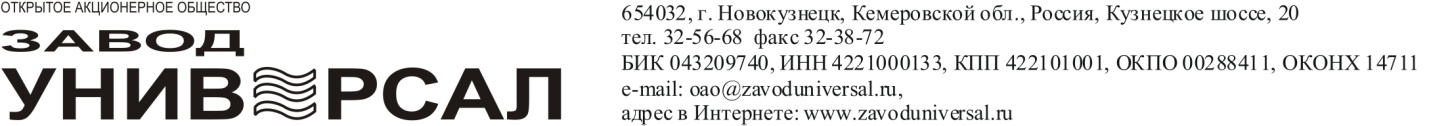                          тел. (3843) 34-56-68    факс (3843) 34-38-72  e-mail: oao@zavoduniversal.ru,                     адрес в Интернете: www.zavoduniversal.ru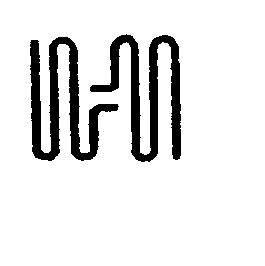 Паспорт  и инструкция по эксплуатации                                               конвекторов отопительных стальных настенных с низким кожухом «Универсал М» КСК 201 Общие сведения        1.1     Конвекторы изготовлены в соответствии с ГОСТ 3131 1-2005 и имеют низкий кожух обтекаемой формы без острых углов малой глубины (не более 100 мм).Высокие эстетические и эргономические качества конвекторов позволяют применять их в современных зданиях с повышенными требованиями к интерьерам помещений.1.2	Конвекторы предназначены для систем отопления жилых, общественных и производственных зданий с температурой теплоносителя до 150° С и рабочим избыточным давлением до 1,0 МП а (10 кгс/см2), обеспечивают поддержание комфортных температурных условий в отапливаемом помещении. При температуре теплоносителя 105° С температура на поверхности кожуха не более 40° С.1.3	  Конвекторы выпускаются двух модификаций - концевые и проходные, с резьбой ¾" или без резьбы    (по согласованию с потребителем) для подсоединения к системе отопления.2  Основные технические данные     Пример обозначения конвектора при заказе:Конвектор отопительный стальной настенный с низким кожухом с диаметром условного прохода труб , номинальным тепловым потоком 0,677 кВт, концевой (или проходной):         Конвектор «Универсал М» КСК 20 – 0,677 К (или  П)3 Состав изделия и комплект поставки Конвектор состоит из следующих основных элементов:  1 – нагревателя;  2 – кожуха;  3 – двух  кронштейнов.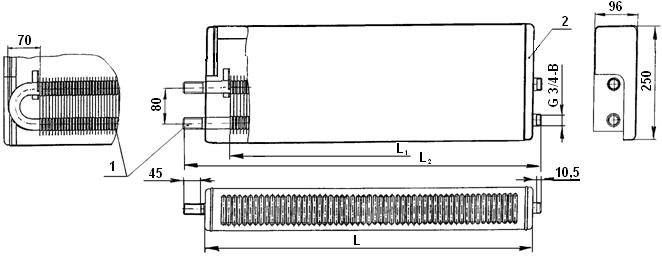              нагреватель             концевой                                                  нагреватель                                                 проходной4 Монтаж конвекторов Конвекторы устанавливаются на подготовленной (оштукатуренной) поверхности вплотную к стене в следующей последовательности:разметить места установки кронштейнов и закрепить их; установить на кронштейны нагреватели;подсоединить к системе отопления;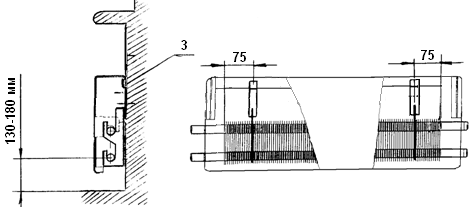 установить кожух.При установке конвекторов              должны соблюдаться расстояния в пределах: от пола до оси нижней трубы – 130 ÷ 180 мм;от крайних пластин нагревателя до кронштейнов – 75 мм.5 Эксплуатация и техническое обслуживание5.1. В качестве теплоносителя использовать химически очищенную и деарированную воду. Запрещается спуск теплоносителя при перерывах в работе и остановке в летний период.5.2. В процессе эксплуатации необходимо производить очистку конвектора от пыли перед началом отопительного сезона и через каждые 3-4 месяца. Нагревательный элемент очищается щеткой или пылесосом, для  этого необходимо снять кожух. Лицевые поверхности кожуха и прочие детали следует протирать мягкой ветошью с использованием слабого мыльного раствора.6 Транспортирование. Хранение        Транспортирование конвекторов допускается любым видом транспорта, обеспечивающим сохранность конвекторов от механических повреждений.        Конвекторы должны храниться в закрытом помещении или под навесом и должны быть защищены от воздействия влаги и химических веществ, вызывающих коррозию.7  Свидетельство о приемке        Конвекторы отопительные стальные настенные с низким кожухом типа «Универсал М» КСК 20 соответствуют ГОСТ 31311-2005 и признаны годными для эксплуатации.        № партии___________________________  Дата изготовления__________________        Номинальный тепловой поток                             кВт        Вес (брутто)                                                                 кг        ОТК________________________________  Дата_____________________________8 Гарантийные обязательства        Гарантийный срок при соблюдении потребителем требований по хранению, транспортированию, монтажу и эксплуатации, предусмотренных настоящим паспортом – 3 года со дня ввода конвектора в эксплуатацию или продажу (при реализации  через торговую сеть), но не более 5 лет со дня изготовления. Средний  срок службы конвекторов не менее 25 лет при условии соблюдения требований настоящего паспорта, технических условий.Тип конвекторовТип конвекторовМонтажный №Номинальный тепловой поток, кВтДлина кожуха, L,  ммДлина элемента по оребрению, L1,  ммОбщая длина,L2, ммОбщая длина,L2, ммМасса, кг (для справки)Масса, кг (для справки)концевойпроходнойМонтажный №Номинальный тепловой поток, кВтДлина кожуха, L,  ммДлина элемента по оребрению, L1,  ммконцевогопроходногоконцевогопроходногоКСК 20-0,4 ККСК 20-0,4 ПУ 1М0,46465046687166,036,10КСК 20-0,479 ККСК 20-0,479 ПУ2М0,4797426007648136,896,95КСК 20-0,563 ККСК 20-0,563 ПУЗМ0,5636465406687167,958,02КСК 20-0,677 ККСК 20-0,677 ПУ4М0,6777426367648139,099,18КСК 20-0,789 ККСК 20-0,789 ПУ5М0,78983874487091010,3810,45КСК 20-0,902 ККСК 20-0,902 ПУ6М0,902934840966100711,5411,61КСК 20-1,015 ККСК 20-1,015 ПУ7М1,01510309361062110312,7412,81КСК 20-1,127 ККСК 20-1,127 ПУ8М1,127112610321158120013,9113,98КСК 20-1, 240 ККСК 20-1, 240 ПУ9М1,240122211281254129715,0815,14КСК 20-1,353 ККСК 20-1,353 ПУ 10М1,353131812301360139416,8816,31КСК 20-1,465 ККСК 20-1,465 ПУ11М1,465141413261456148917,4617,50КСК 20-1,578 ККСК 20-1,578 ПУ 12М1,578151014221552158718,6518,69КСК 20-1,690 ККСК 20-1,690 ПУ 13М1,690160615061630168519,6619,79